the convo started:me: hiher: umm hellome: [this was a test to see if it was really ChocoTrufflez] did u get the concert tickets yet?her: wat tickets?me: get off of my friends account, hacker.you people are really scum. shes not an ss, y did you bother her?her: I don’t hav to get stardollarsme: wat do you mean?[it was something like that]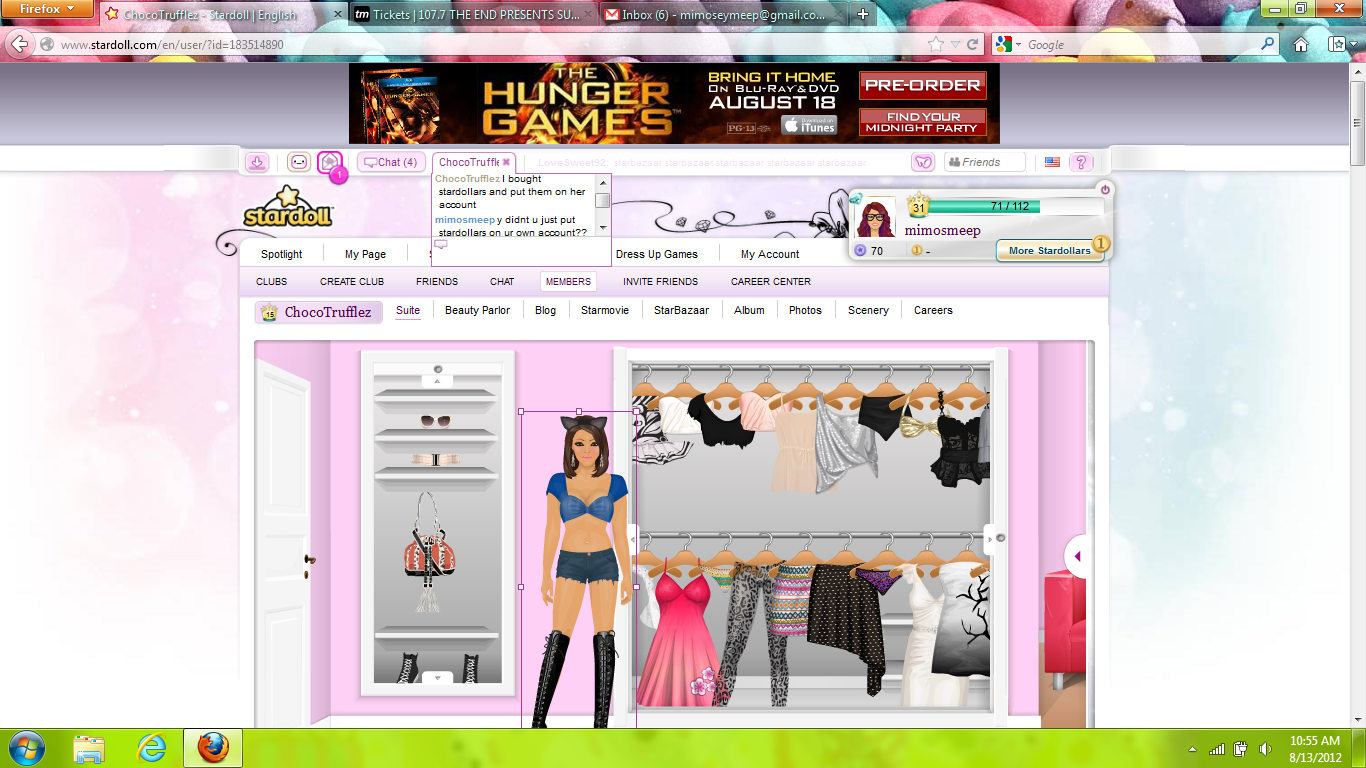 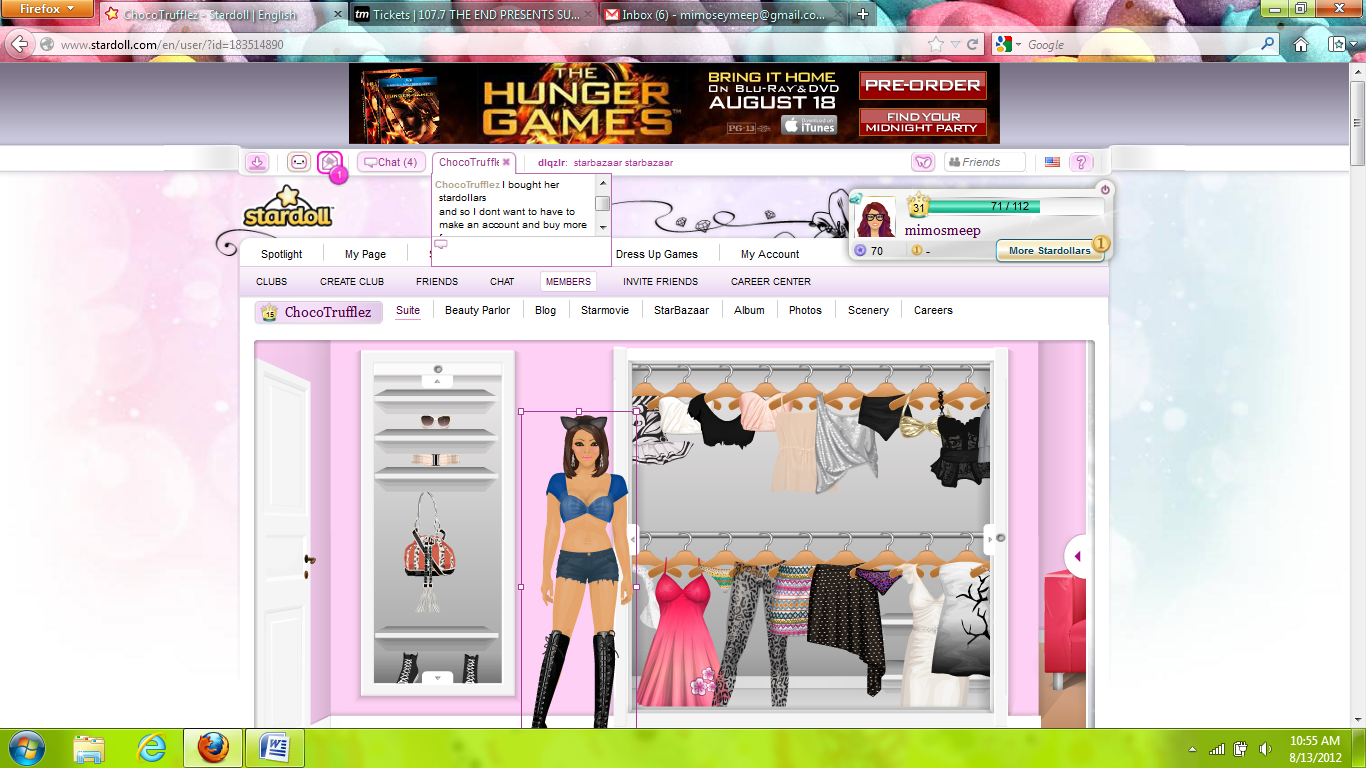 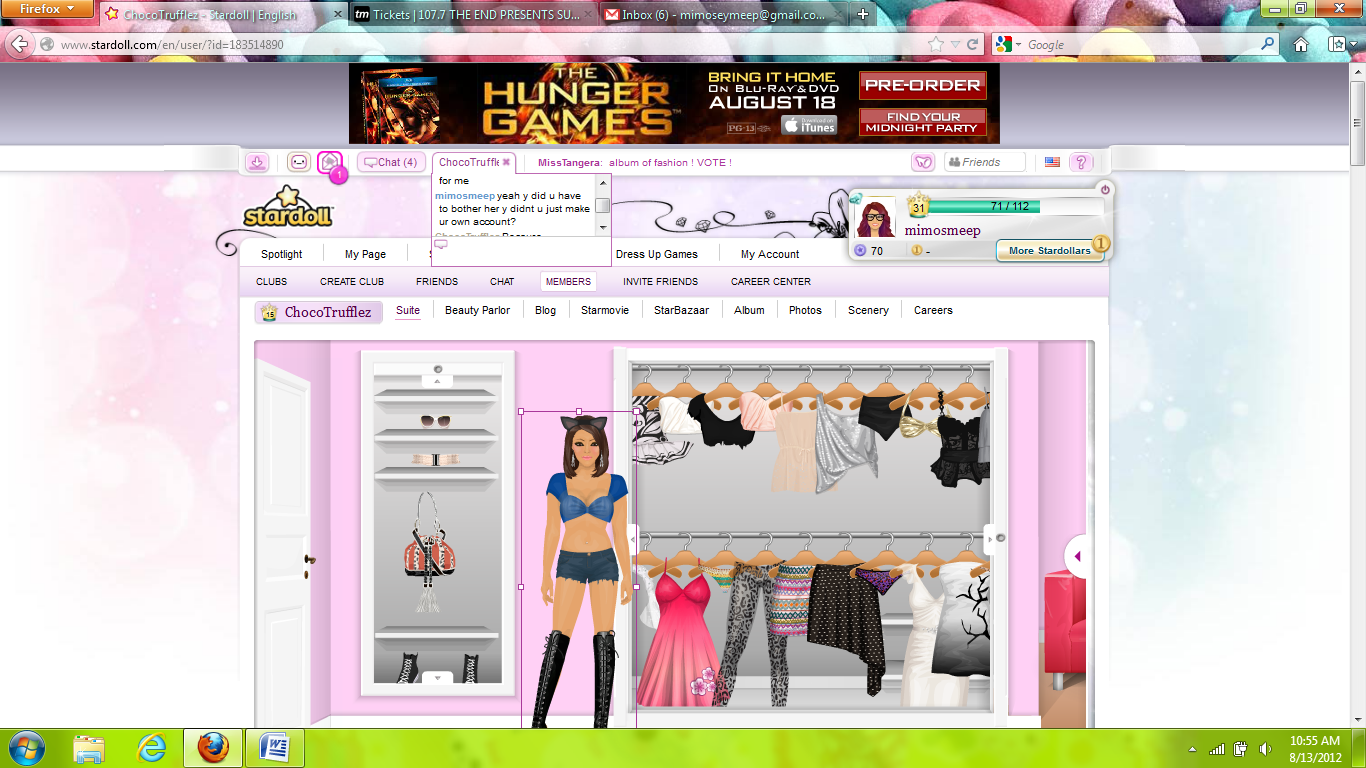 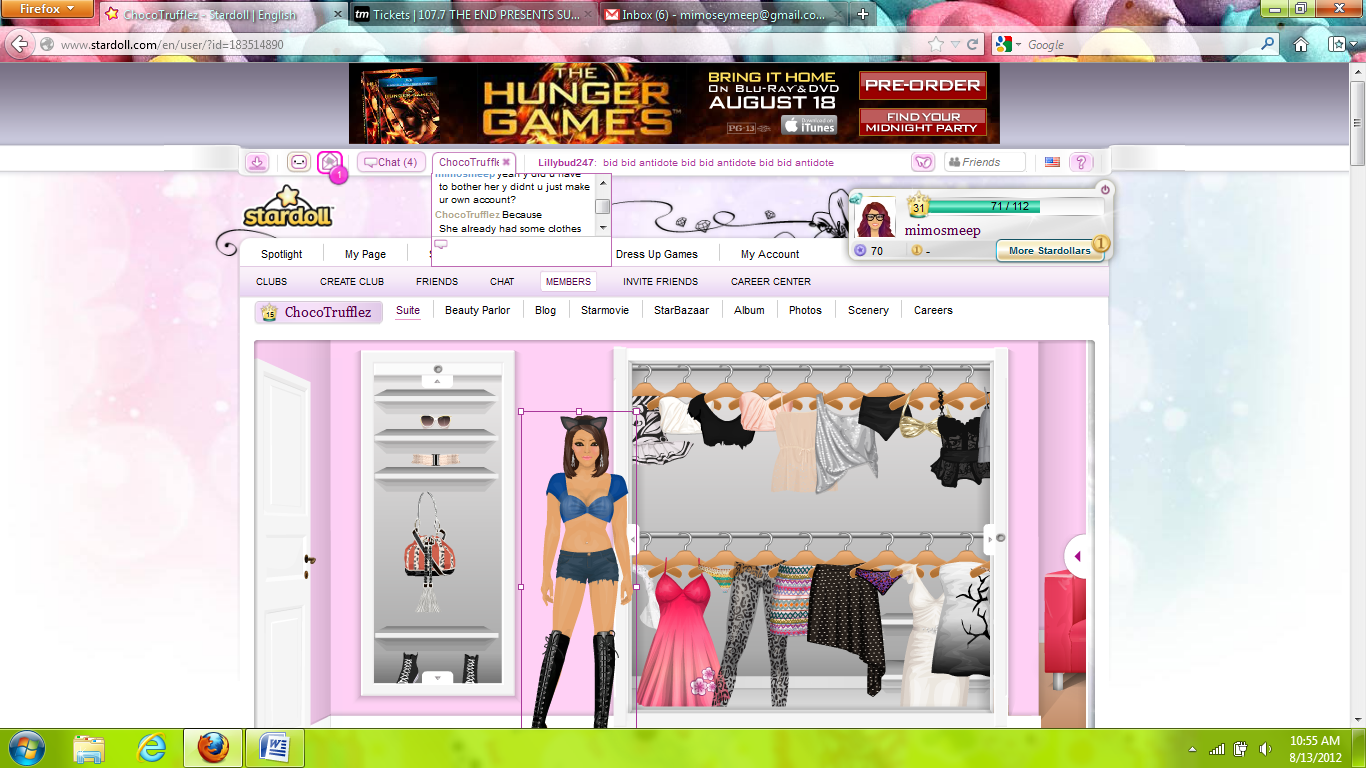 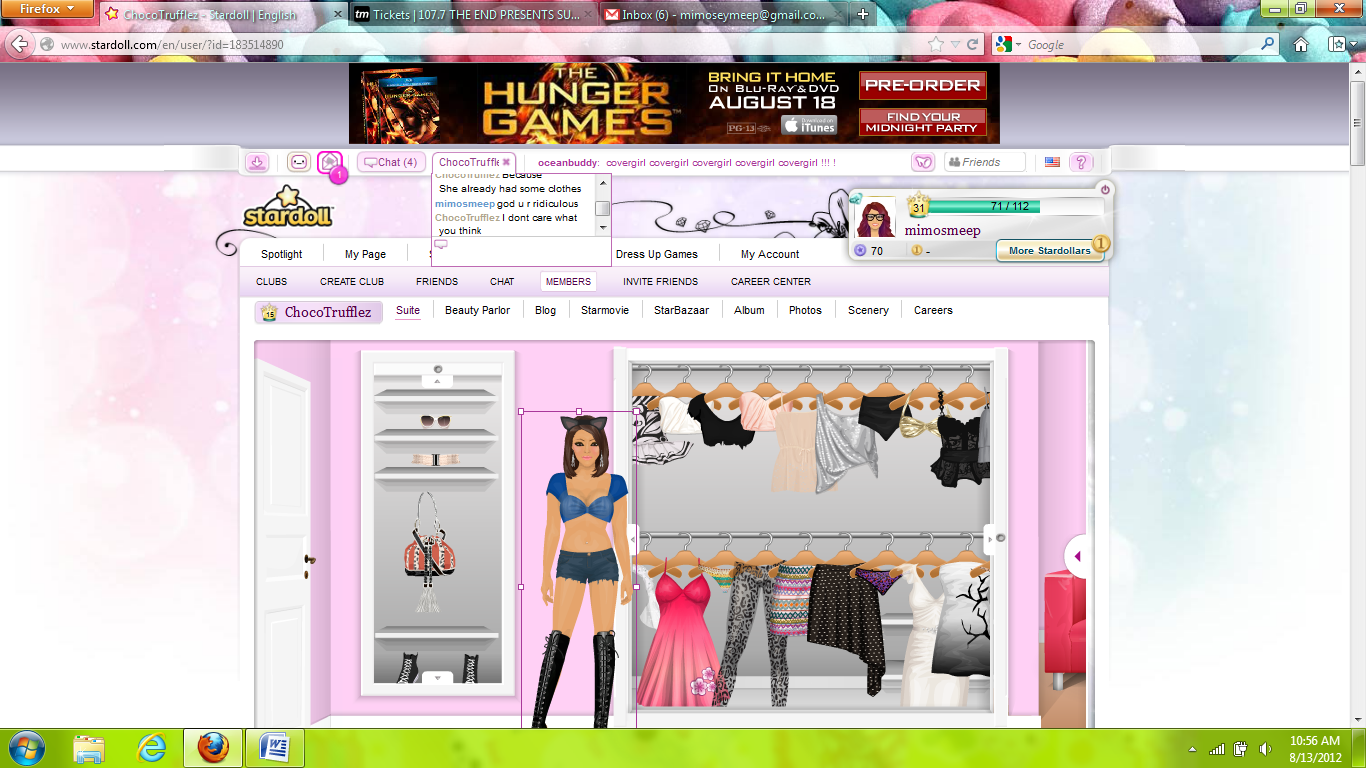 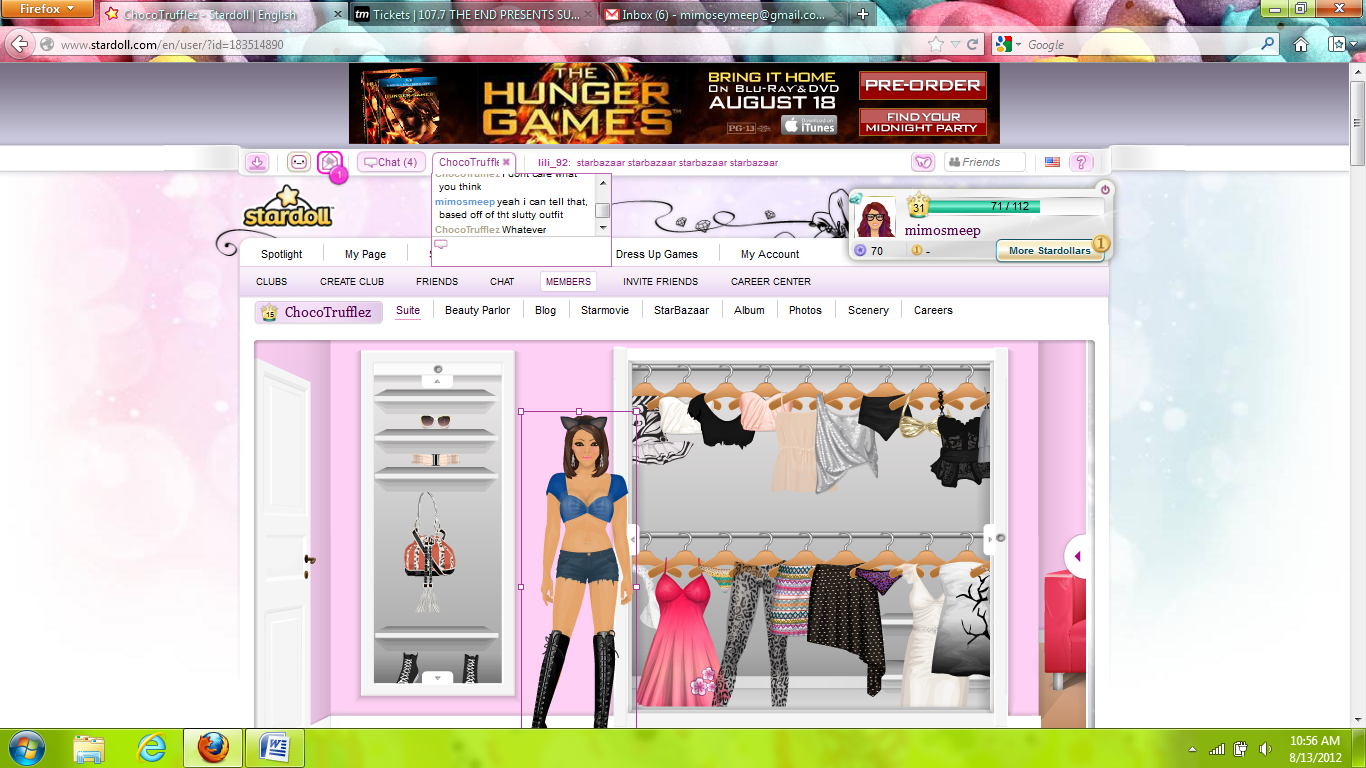 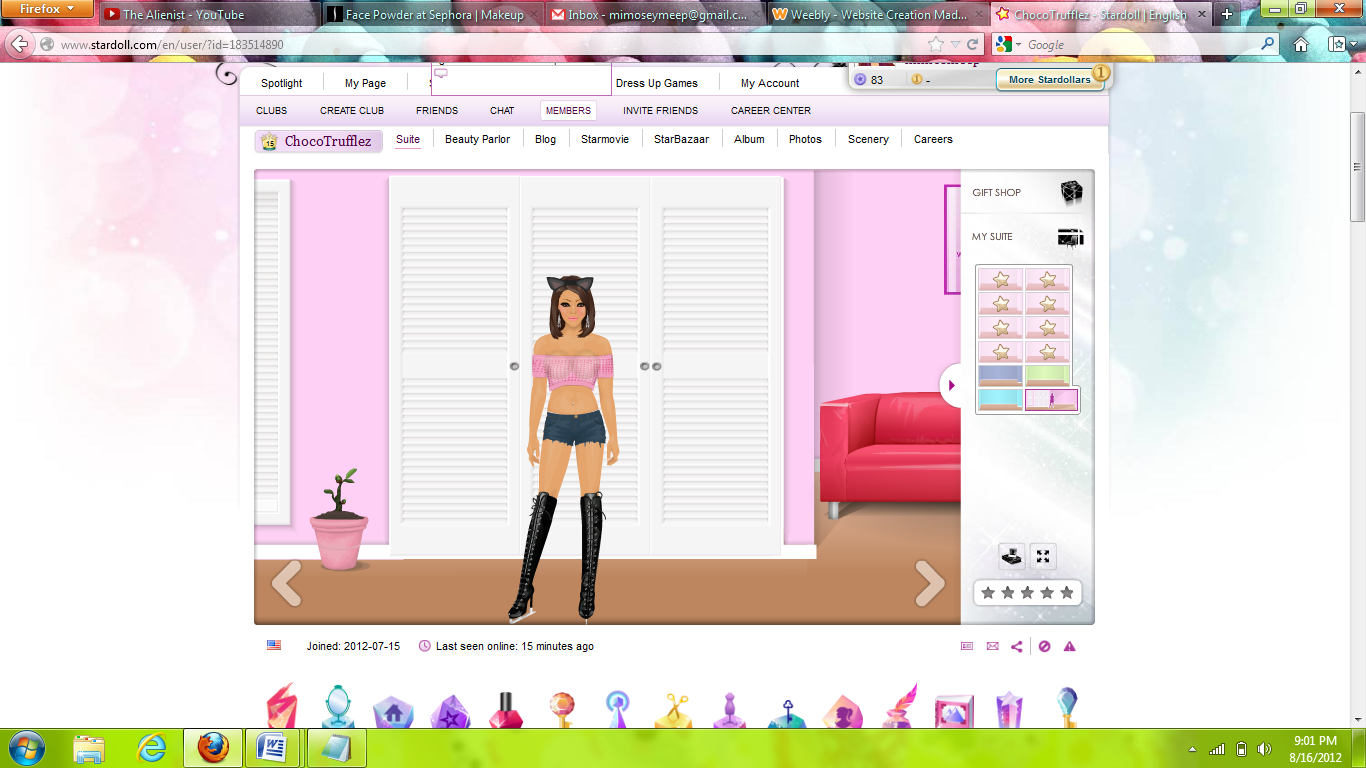 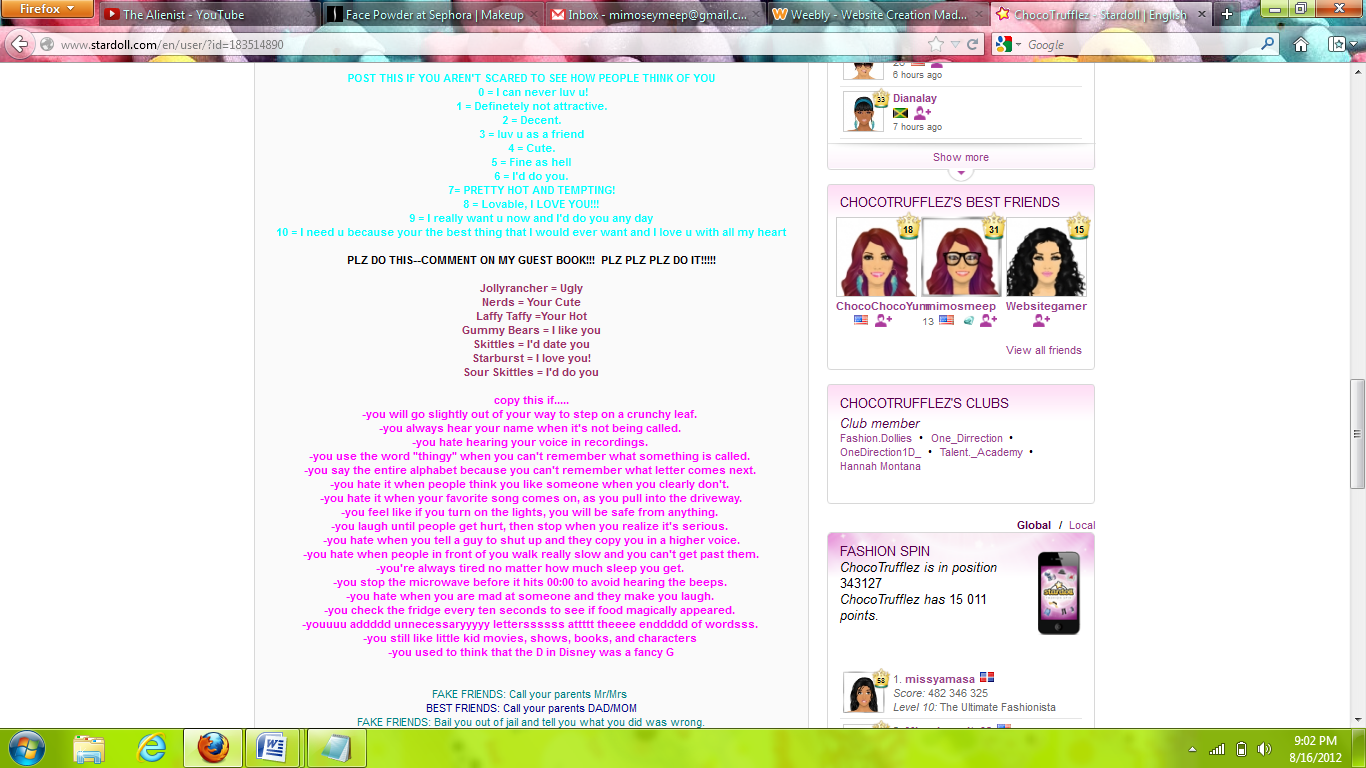 